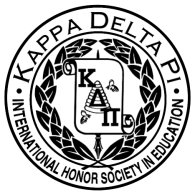 Agenda: November 19th, 20148:30PM School of Education 115Welcome!*Monthly Collection –Canned Food*Monthly Raffle- There's A Kid Under My Bed signed copy by Lisa Funari-Willever*Member of the Month-  Jillian RaleighII. 	Points
	* Points are required to earn Honor Cord at graduation, you cannot buy them
	* 25 points for  sophomores/ juniors, 12 points for seniors (by the end of your senior year) 	* Points are logged individually on an honor system using Google Doc
https://docs.google.com/a/apps.tcnj.edu/spreadsheets/d/120fZDmDKy5dQ2Gw3FeClk-vYzaqQ vcb5mnt0jk78kM/edit#gid=0
	* Points are earned one point per hour of service unless otherwise specified and one point for 		   drive donationsIII.	Literacy Conference Re-cap
IV.         Committee Chair Announcements	* Fundraising-- Ashley Teets--- sign up for committee	*Literacy Alive!--Samantha Altman and Christine Seddon--- committee meeting todayV.	Upcoming Events             *Thursday,Nov. 20th, 1-3pm Ed 207;Sexual& Gender Identities Every Educator Should Know
	VI. 	Speakers
	* Bre Maughan- Uncommon SchoolsVII.	Stay Tuned* Next Meeting: Wednesday, December 3rd: We will be decorating cookies! Sign up to bring 	supplies on this doc for a point: https://docs.google.com/spreadsheets/d/17FEGG7okjmUsEESNSOFBCDBvzKdf_aqjZccgVYE8	jPg/edit?usp=sharing   *Facebook: Like us! “TCNJ KDP Honor Society”	*Website:www.kdpgammazeta.weebly.comMerchandiseT-shirts- $10
Long sleeve- $15
Sweatpants- $20
Water bottles- $7
Bags- $3